Bases de données d’information de l’UPOV – Questions pour informationDocument établi par le Bureau de l’Union‏Avertissement : le présent document ne représente pas les principes ou les orientations de l’UPOVRésumé	Le présent document fait le point sur les faits nouveaux survenus en ce qui concerne la base de données GENIE, les codes UPOV et la base de données PLUTO.	Dans le document TC/55/5 “Bases de données d’information de l’UPOV” figurent les questions sur le système de codes UPOV, les codes UPOV et la base de données PLUTO que le Comité technique (TC) devra examiner.	Le présent document est structuré comme suit :ANNEXE	RAPPORT SUR LES DONNÉES FOURNIES À LA BASE DE DONNÉES PLUTO PAR LES MEMBRES DE L’UNION ET D’AUTRES FOURNISSEURS DE DONNÉES ET L’ASSISTANCE À LA FOURNITURE DE DONNÉESAppendice 	CONTENU DE LA BASE DE DONNÉES PLUTO	Les abréviations suivantes sont utilisées dans le présent document :CAJ : 	Comité administratif et juridique	TC : 	Comité technique	TWA : 	Groupe de travail technique sur les plantes agricoles	TWF : 	Groupe de travail technique sur les plantes fruitières	TWO : 	Groupe de travail technique sur les plantes ornementales et les arbres forestiers	TWP : 	Groupe(s) de travail technique(s)	TWV : 	Groupe de travail technique sur les plantes potagères	WG-DEN : 	Groupe de travail sur les dénominations variétalesBase de données GENIERappel	Il est rappelé que la base de données GENIE (http://www.upov.int/genie/fr/) vise à fournir des informations en ligne notamment sur des éléments tels que l’état de la protection (voir le document C/[session]/6), la coopération en matière d’examen (voir le document C/[session]/5), l’expérience pratique en matière d’examen DHS (voir le document TC/[session]/4) et l’existence de principes directeurs d’examen de l’UPOV (voir le document TC/[session]/2) pour différents genres et espèces (en anglais GENera et specIEs, d’où le nom GENIE), et qu’elle est utilisée pour la rédaction des documents du Conseil et du Comité technique (TC) relatifs à ces informations.  En outre, la base de données GENIE contient la liste des codes UPOV et fournit des renseignements en ce qui concerne d’autres noms botaniques et communs.Système de codes UPOVIntroduction au système de codes UPOV	L’“Introduction au système de codes UPOV” est disponible sur le site Web de l’UPOV (voir https://www.upov.int/genie/resources/pdfs/upov_code_system_fr.pdf).Faits nouveaux concernant les codes UPOV	En 2019, au 6 août, 171 nouveaux codes UPOV avaient été créés.  Le nombre total de codes UPOV figurant dans la base de données GENIE à cette date s’élevait à 9012.* 	y compris les modifications des codes UPOV résultant de la modification du “Guide relatif au système de codes UPOV” concernant les hybrides (voir le document TC/49/6).Vérification par les TWP	La section 3.3 e) du “Guide relatif au système de codes UPOV” dispose notamment ce qui suit :“e) Les nouveaux codes UPOV et les codes UPOV modifiés seront soumis pour observations aux groupes de travail techniques (TWP) compétents à leur première session suivante.  Si un TWP recommande des modifications, celles-ci seront traitées selon la procédure visée au point d) ci-dessus.”	Conformément à la procédure prévue à la section 3.3 du Guide relatif au système de codes UPOV, le Bureau de l’Union établit des tableaux des ajouts et des modifications apportés aux codes UPOV pour vérification par les services compétents pour chacune des sessions des TWP en 2019.	Des experts du Groupe de travail technique sur les plantes ornementales et les arbres forestiers (TWO), du Groupe de travail technique sur les plantes potagères (TWV) et du Groupe de travail technique sur les plantes fruitières (TWF) ont été priés de vérifier les modifications apportées aux codes UPOV, les nouveaux codes UPOV ou les nouvelles informations ajoutées aux codes UPOV existants et de soumettre leurs observations avant le 31 décembre 2019 et le Groupe de travail technique sur les plantes agricoles (TWA) sera prié de faire de même.Base de données PLUTOProgramme d’amélioration de la base de données PLUTO	Les informations générales sur cette question sont fournies aux paragraphes 58 à 59 du document TC/54/6 “Bases de données d’information de l’UPOV”.	L’annexe du présent document contient une synthèse des données fournies à la base de données PLUTO de 2015 à 2019 et de l’état actuel de la fourniture de données par les membres de l’Union.Outils de recherche	Les questions concernant la possibilité d’élaboration d’un outil de recherche de similarité aux fins de la dénomination variétale sont abordées dans le document TC/55/INF/7 “Dénominations variétales”.Contenu de la base de données PLUTO	Les questions concernant le contenu de la base de données PLUTO sont abordées dans le document “Dénominations variétales – questions pour information”.[L’annexe suit]RAPPORT SUR LES DONNÉES FOURNIES À LA BASE DE DONNÉES PLUTO PAR LES MEMBRES DE L’UNION ET D’AUTRES FOURNISSEURS ET L’ASSISTANCE À LA FOURNITURE DE DONNÉES[L’appendice suit]CONTENU DE LA BASE DE DONNÉES PLUTONotes :1.  	Les contributeurs fournissent des données pour les années précédentes.  Par conséquent, un contributeur fournissant des données en 2017, par exemple, sera considéré comme ayant fourni des données pour 2015, 2016 et 2017.2.	Voir le document C/52/7 Rev. “Statistiques sur la protection des obtentions végétales pour la période 2013-2017 (révision)".3.	Statut de l’information dans la base de données PLUTO au 6 août 2019La ligne “C” donne une indication de l’exhaustivité “théorique” de la base de données PLUTO sur la base des données fournies par les membres de l’UPOV apportant des données.La ligne “E” donne une indication de l’exhaustivité réelle des données figurant dans la base de données PLUTO, en tenant compte des éléments suivants :i) 	les membres de l’UPOV qui ne contribuent pas à la base de données PLUTO, etii) 	les contributeurs qui n’ont pas fourni de données complètes.[Fin de l’annexe et du document]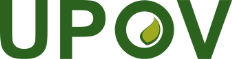 FUnion internationale pour la protection des obtentions végétalesComité techniqueCinquante-cinquième session
Genève, 28 et 29 octobre 2019TC/55/INF/2Original : anglaisDate : 21 août 2019AnnéeAnnéeAnnéeAnnéeAnnéeAnnéeAnnéeAnnéeAnnéeAnnée2010201120122013201420152016201720182019(au 6 août)Nouveaux codes UPOV114173212209577188173440242171Modifications6125 47*371116150Nombre total de codes UPOV6 6836 8517 0617 2517 8087 9928 1498 5898 844   9 012Fournisseur de donnéesNombre de demandes de droits d’obtenteur en 2017Nouveaux apports de données à PLUTO en 2015Nouveaux apports de données à PLUTO en 2016Nouveaux apports de données à PLUTO en 2017Nouveaux apports de données PLUTO en 2018Nouveaux apports de données à PLUTO en 2019 (jusqu’au 6 août)Situation à la date du 6 août 2019Organisation africaine de la propriété intellectuelle400000Un courrier électronique contenant des instructions pour la fourniture de données a été envoyé en juillet 2019 à la suite de la réception de données incomplètes.Albanie0 (2016)11000Données les plus récentes en préparation.Argentine29901000Un courrier électronique de rappel a été envoyé en août 2019.  Australie3435752211Autriche034454Azerbaïdjan19 (2014)00000Un courrier électronique de rappel a été envoyé en juillet 2019.  Bélarus3301000Un courrier électronique de rappel a été envoyé en juillet 2019.  *Belgique365354Bolivie (État plurinational de)1301100Courrier électronique de rappel envoyé en août 2019.Bosnie-Herzégovine0n.d.n.d.000Données en préparation.Brésil33930357*Bulgarie     48126347Canada31071111108Chili11546575Chine4 46521100Un courrier électronique de rappel a été envoyé en juillet 2019.Colombie12400200Un courrier électronique de rappel a été envoyé en juillet 2019.Costa Rica513215*Croatie1332221* Tchéquie5736965*Danemark712111078République dominicaine5 (2009)00000Un courrier électronique de rappel a été envoyé en juillet 2019.Équateur8100110Un courrier électronique de rappel a été envoyé en août 2019.  *Estonie1093395*Union européenne3 42210137115*Finlande1422231*France1581311889Géorgie1702020Un courrier électronique de rappel a été envoyé en août 2019.  *Allemagne391112897*Hongrie161619141112*Islande0 (2012)00000*Irlande122121Israël5311107*Italie586633Japon1 01941232Jordanie3 (2016) 01000Un courrier électronique de rappel a été envoyé en juillet 2019.Kenya7101000Un courrier électronique de rappel a été envoyé en juillet 2019.Kirghizistan100000Données les plus récentes en préparation.*Lettonie111221*Lituanie1834434Mexique26513342Monténégron.d.00000Un courrier électronique de rappel a été envoyé en juillet 2019.Maroc10120000Données en préparation.*Pays-Bas7631011897Nouvelle-Zélande13565664Nicaragua2200000À participé au cours de formation en 2015.Un courrier électronique de rappel a été envoyé en juillet 2019.Macédoine du Nord n.d.00000À participé au cours de formation en 2014 et prévoit de soumettre des données à la réception des demandes.Un courrier électronique de rappel a été envoyé en juillet 2019.*Norvège1943474Oman0 (2015) 00200Un courrier électronique de rappel a été envoyé en juillet 2019.Panama301100Un courrier électronique de rappel a été envoyé en août 2019.Paraguay62 (2016)11010Un courrier électronique de rappel a été envoyé en août 2019.  Pérou3800110Un courrier électronique de rappel a été envoyé en août 2019.  *Pologne11035733*Portugal002121République de Corée74801013République de Moldova3033127*Roumanie3844443Fédération de Russie80755542Serbie6634240Un courrier électronique de rappel a été envoyé en août 2019.  Singapour500000Aucune donnée soumise.Un courrier électronique de rappel a été envoyé en juillet 2019.*Slovaquie845643*Slovénie055343Afrique du Sud26801224*Espagne40 (2016)55543*Suède411121196*Suisse7565635Trinité-et-Tobago0 (2016)00000À participé au cours de formation en 2014.Un courrier électronique de rappel a été envoyé en juillet 2019.Tunisie62 (2016)00000Un courrier électronique de rappel a été envoyé en juillet 2019.*Turquie21613021Ukraine1 34500039*Royaume-Uni183111310127République-Unie de Tanzanie4000000Un courrier électronique de rappel a été envoyé en juillet 2019.États-Unis d’Amérique1 5571716121210Uruguay5410000Un courrier électronique de rappel a été envoyé en août 2019.Ouzbékistan3600010Un courrier électronique de rappel a été envoyé en août 2019.  Viet Nam26600000Données en préparation.OCDE-02221AnnéeAnnéeAnnéeAnnéeAnnée20152016201720182019 (au 6 août)Nombre de membres de l’UPOV ayant contribué à la base de données PLUTO pour l’année indiquée16159544943Pourcentage de membres de l’UPOV ayant contribué à la base de données PLUTO pour l’année indiquée82%80%72%65%57%ANombre total de demandes de protection des obtentions végétales2 15 01716 45518 306n.d.n.d.BNombre de demandes de protection des obtentions végétales émanant des contributeurs à la base de données PLUTO pour l’année indiquée1,2 14 82316 09517 410n.d.n.d.CPourcentage de demandes de protection des obtentions végétales émanant des contributeurs à la base de données PLUTO pour l’année indiquée (B/A)99%98%95%n.d.n.d.DNombre de demandes de protection des obtentions végétales figurant dans la base de données PLUTO3 11 58712 26912 54710 7592 887EPourcentage de demandes de protection des obtentions végétales figurant dans la base de données PLUTO (D/A)77%75%69%n.d.n.d.